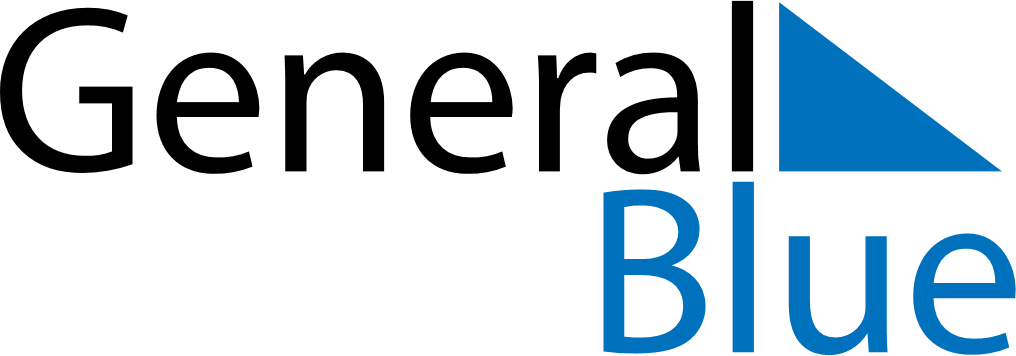 February 2019February 2019February 2019February 2019ChinaChinaChinaSundayMondayTuesdayWednesdayThursdayFridayFridaySaturday11234567889Spring FestivalSpring FestivalSpring Festival101112131415151617181920212222232425262728